Antragsformular STANFORD University Post-Doc ExchangeWICHTIG! Die Auszahlung des Förderbetrages erfolgt erst nach Vorlage eines Berichts! (IMPORTANT! You will receive the funding after you have submitted a report!)  keine Förderung für dasselbe Vorhaben aus Fakultätsmitteln      (no additional funds from the faculty for this project)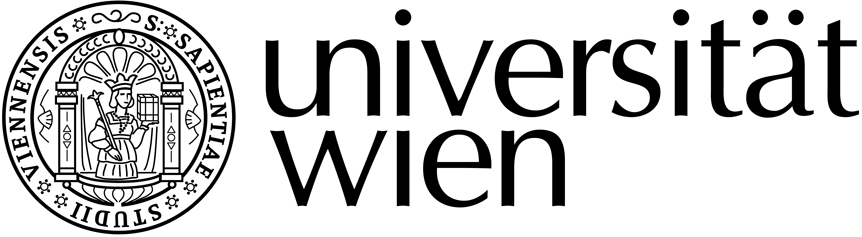 Antragsteller/in = Wissenschafter/in der Universität Wien(applicant = researcher at the University of Vienna)Antragsteller/in = Wissenschafter/in der Universität Wien(applicant = researcher at the University of Vienna)Antragsteller/in = Wissenschafter/in der Universität Wien(applicant = researcher at the University of Vienna)Antragsteller/in = Wissenschafter/in der Universität Wien(applicant = researcher at the University of Vienna)Familienname (last name) Vorname (first name)e-mail        e-mail        e-mail        e-mail        Fakultät (faculty)        Fakultät (faculty)        Fakultät (faculty)        Fakultät (faculty)        Subeinheit (department)         Subeinheit (department)         Subeinheit (department)         Subeinheit (department)         Kooperationspartner/in an der Stanford University (contact person at Stanford University)Kooperationspartner/in an der Stanford University (contact person at Stanford University)Kooperationspartner/in an der Stanford University (contact person at Stanford University)Kooperationspartner/in an der Stanford University (contact person at Stanford University)Familienname (last name) Vorname (first name)e-mail      e-mail      e-mail      e-mail      Institut (department)       Institut (department)       Institut (department)       Institut (department)       Dauer des Aufenthaltes an der Stanford University (duration of stay at Stanford University)Dauer des Aufenthaltes an der Stanford University (duration of stay at Stanford University)Beginn (start):            Ende(end):            Geplante Aktivitäten an der Gastinstitution  (Mehrfachangaben möglich) (planned activities at the host institution – please tick boxes as applicable)Geplante Aktivitäten an der Gastinstitution  (Mehrfachangaben möglich) (planned activities at the host institution – please tick boxes as applicable)Geplante Aktivitäten an der Gastinstitution  (Mehrfachangaben möglich) (planned activities at the host institution – please tick boxes as applicable)Geplante Aktivitäten an der Gastinstitution  (Mehrfachangaben möglich) (planned activities at the host institution – please tick boxes as applicable) Lehre, Vortragstätigkeit     (lecture) Bibliotheksarbeiten     (research in libraries) Bibliotheksarbeiten     (research in libraries) Teilnahme an Kongress, Workshop u. ä.      (conference participation, workshop etc.) Anbahnung von Projekten      (preparation of cooperation) Archivarbeiten     (research in archives) Archivarbeiten     (research in archives) Vorbereitung von Publikationen u. ä.     (preparation of publication) Projektmeeting      (project meeting)Sonstiges(other)Beantragte Förderung (requested funding)Beantragte Förderung (requested funding)Beantragte Förderung (requested funding)Gesamthöhe der beantragten Förderung durch die Universität Wien (total sum of funding requested from the University of Vienna)Euro:      Short description of the research project (in English, max. 15 lines)Beilagen (Enclosures) Research proposal  CV and list of publications
 Email or letter of invitation from the contact person at Stanford University Letter of recommendationDie Beilagen müssen gemeinsam mit diesem Formular eingereicht werden. Unvollständige Anträge können nicht berücksichtigt werden. (Please submit the enclosures together with this form. Incomplete applications will not be considered)Erklärung des/der  Antragstellers / Antragstellerin (Confirmation by the applicant)Ich bestätige mit meiner Unterschrift die Richtigkeit und Vollständigkeit aller Angaben und erkläre mich damit einverstanden, dass im Falle einer Bewilligung der Inhalt und die Dauer des Aufenthaltes veröffentlicht werden. Weiters erkläre ich, dass ich meinen Antrag mit meinem/meiner Dienstvorgesetzten abgesprochen habe. 
(I certify with my signature that the information provided herein is accurate and complete and I agree to the publication of the content and duration of my project if the application is successful. I also declare that I have the approval of my superior for this application.)...........................                                                         ..................................................Datum (date)                                                                     Unterschrift (signature) 